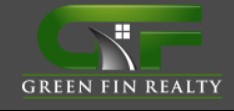 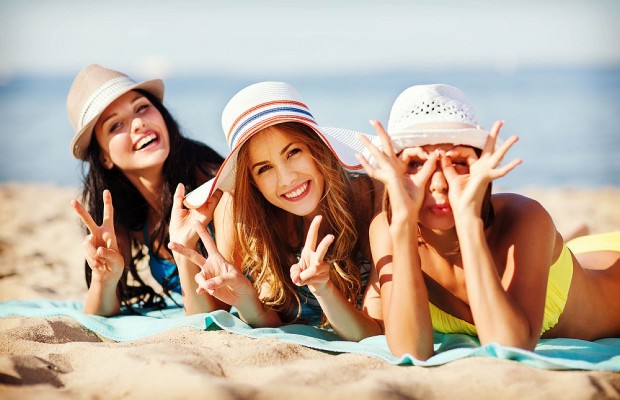 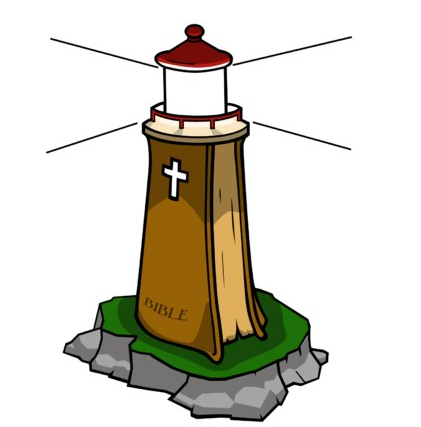 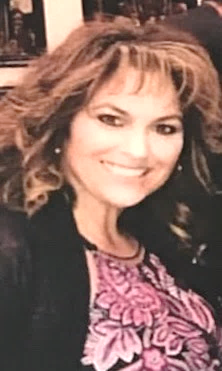 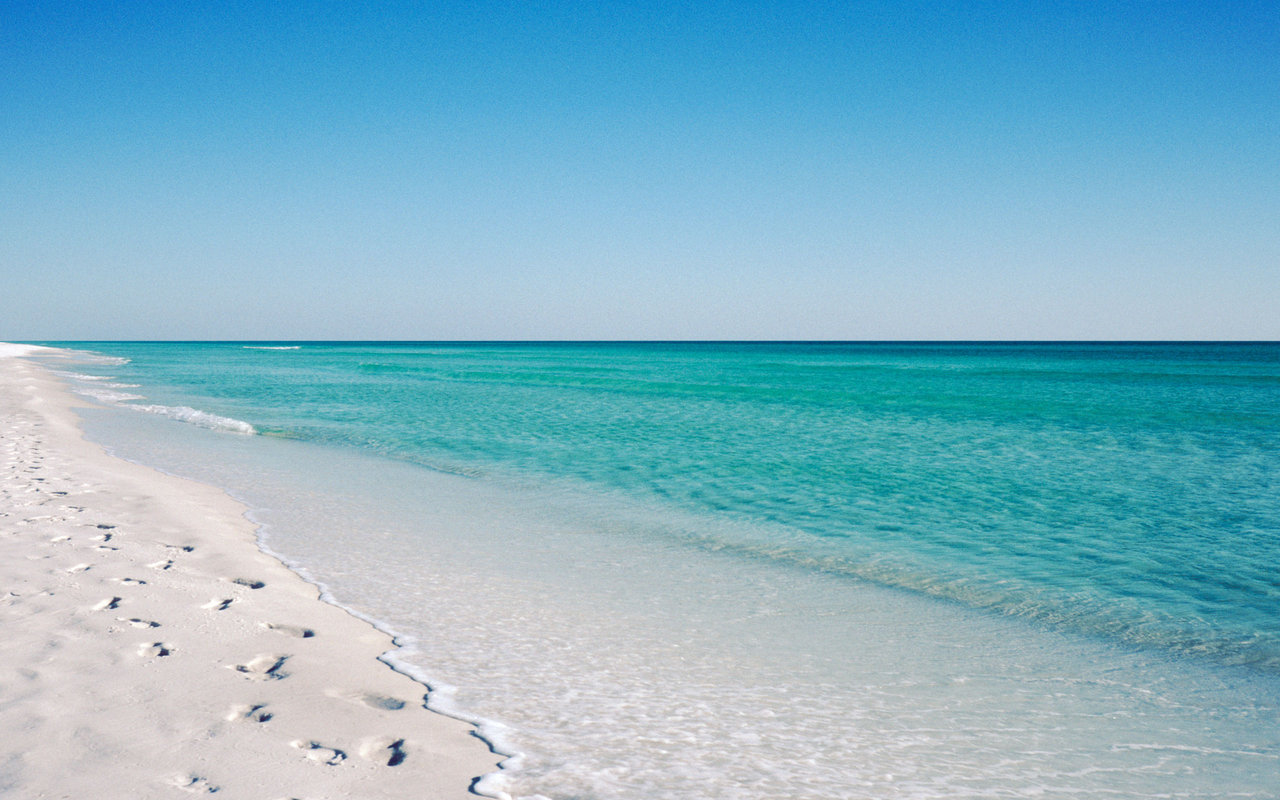 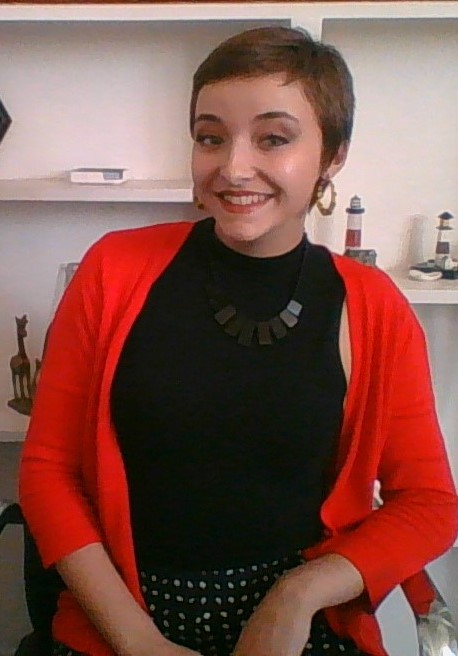 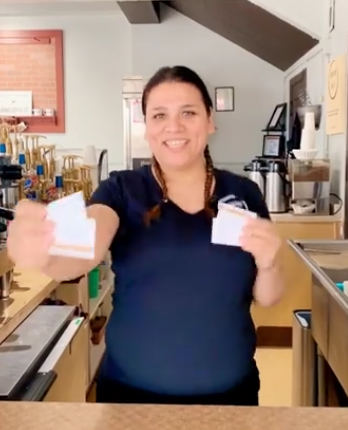 SMILE.AMAZON.com Is online shopping your thing? When shopping AMAZON smile.amazon.com, simply choose us as your non-profit (making sure to designate Fresno) and they will give a percentage of your purchase to us. It is that simple and free!Business PartnershipThank you to our local business partners who so faithfully support the life changing work here at The Light-House. By choice, they faithfully designate a portion of their increase to offering healing to the women we serve. Not only are their dollars healing the women here, but also the children. What a blessing to be a blessing!  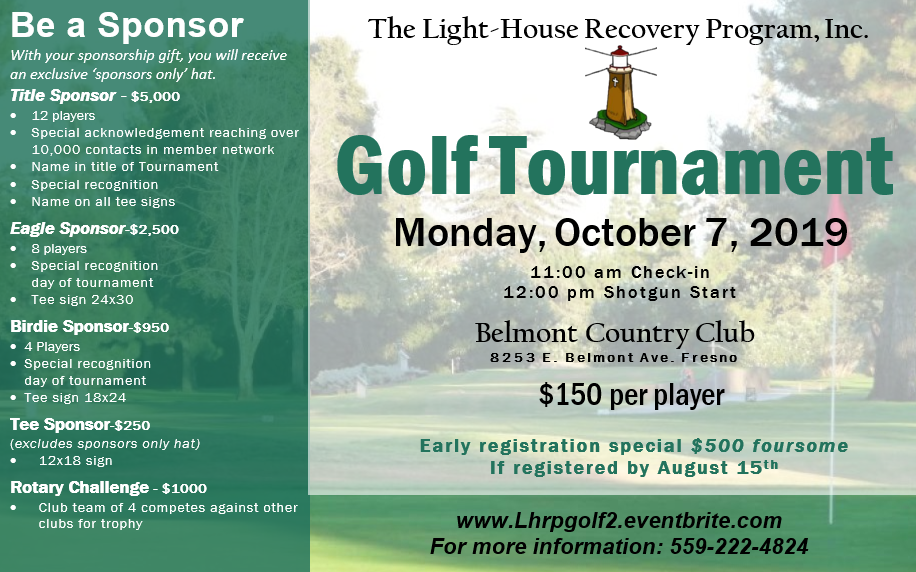 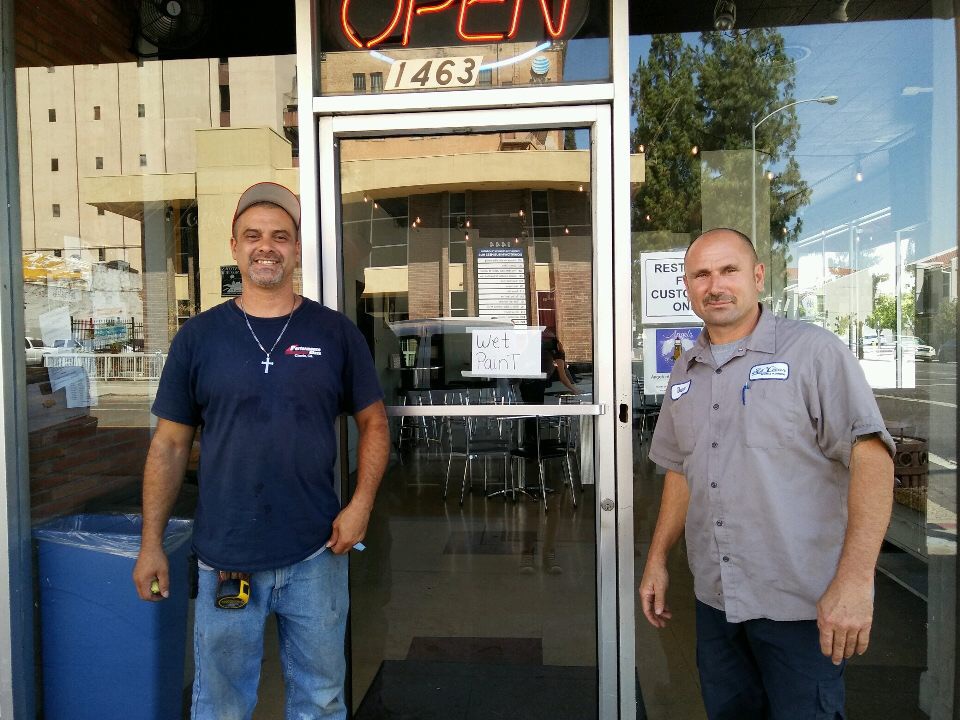 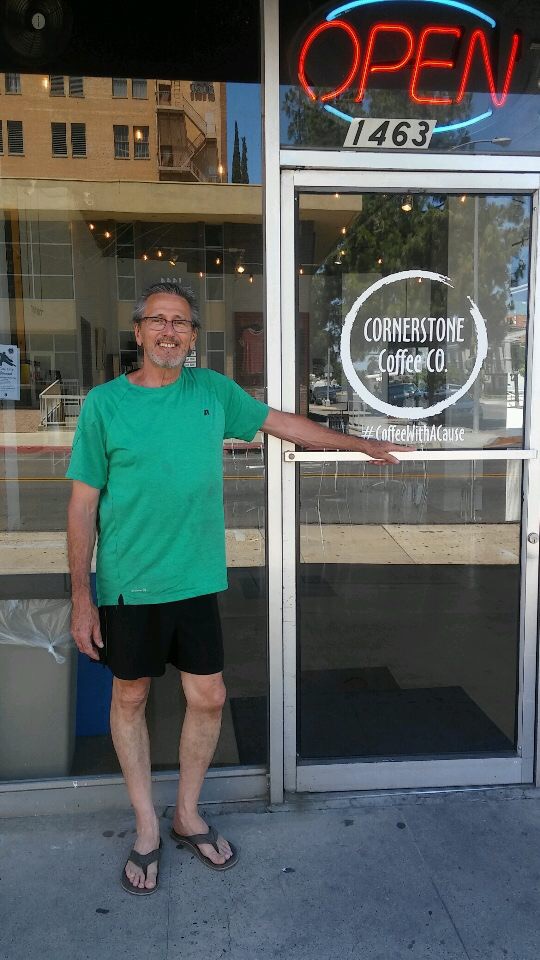 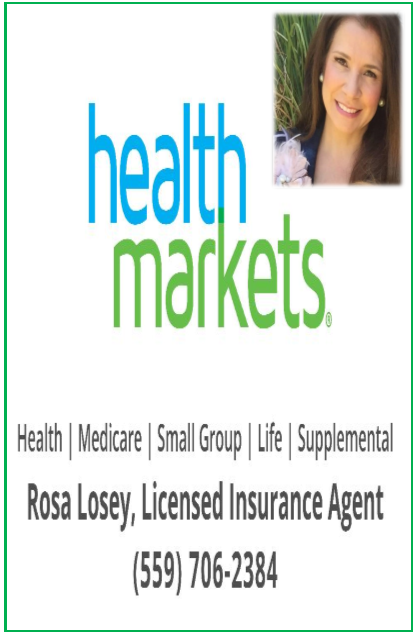 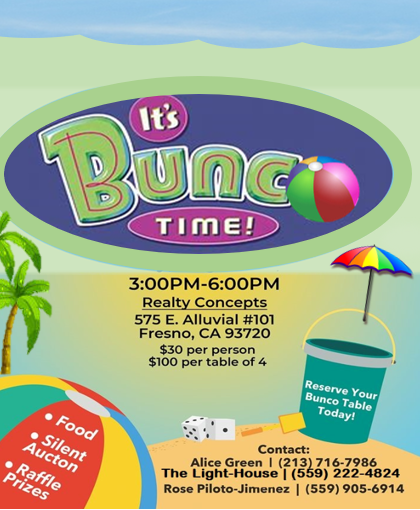 